Lataa sääntökirjasovellus Android -laitteelle Play kaupasta.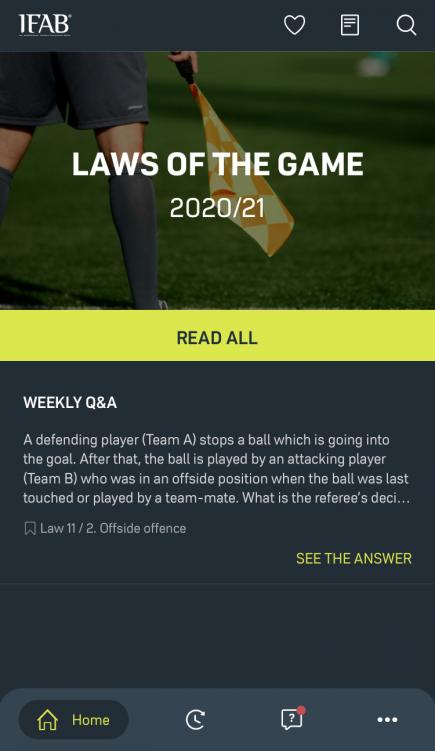 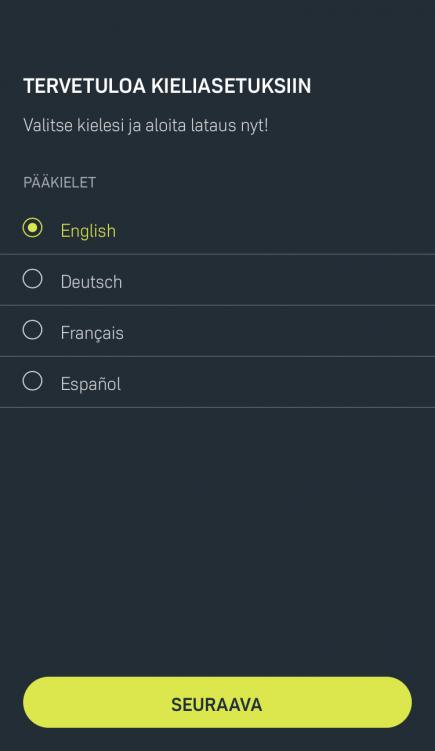 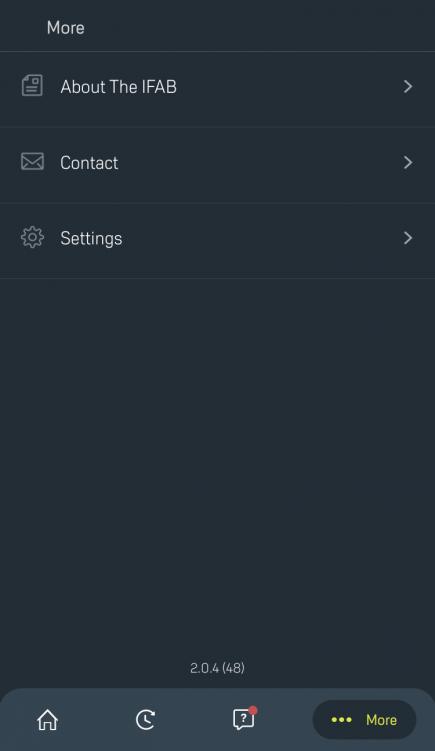 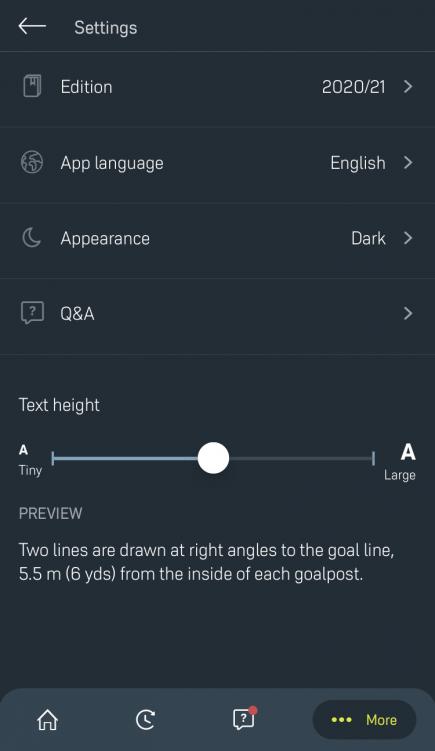 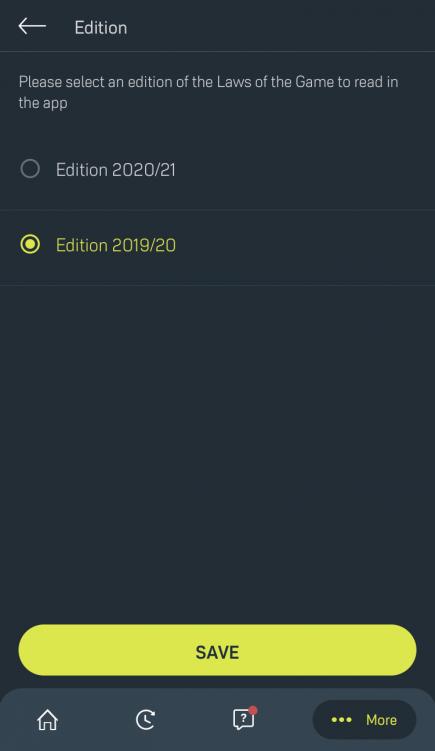 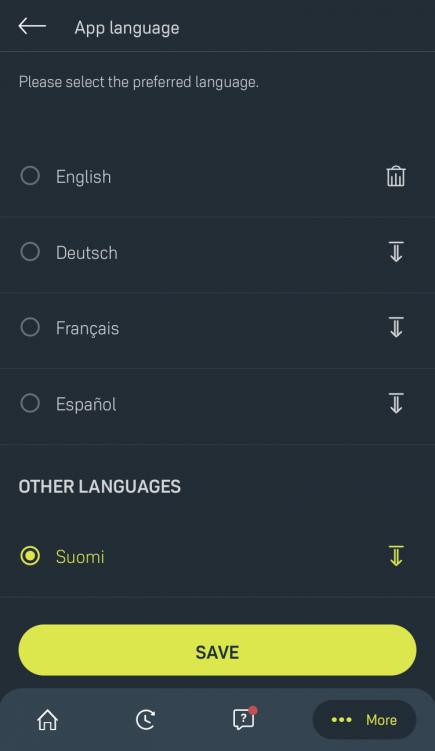 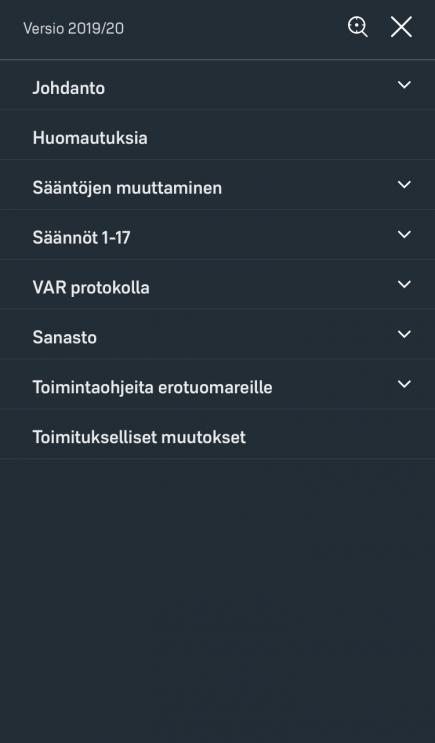 